General Information2. Overview of Epworth HealthCareEpworth HealthCare is Victoria’s largest not-for-profit private health care group, renowned for excellence in diagnosis, treatment, care and rehabilitation.  Epworth is an innovator in Australia’s health system, embracing the latest in evidence-based medicine to pioneer treatments and services for our patients. Epworth’s values define our approach and our delivery.  We pride ourselves on communicating our values and delivering on them in a real and meaningful way.  Our Values are Respect, Excellence, Community, Compassion, Integrity and Accountability. More information can be found on the Epworth website. Epworth’s purpose is to improve the health, wellbeing and experience of every patient by integrating clinical practice with education and research and our vision is to consistently deliver excellent patient-centred care with compassion and dignity. Epworth HealthCare Strategy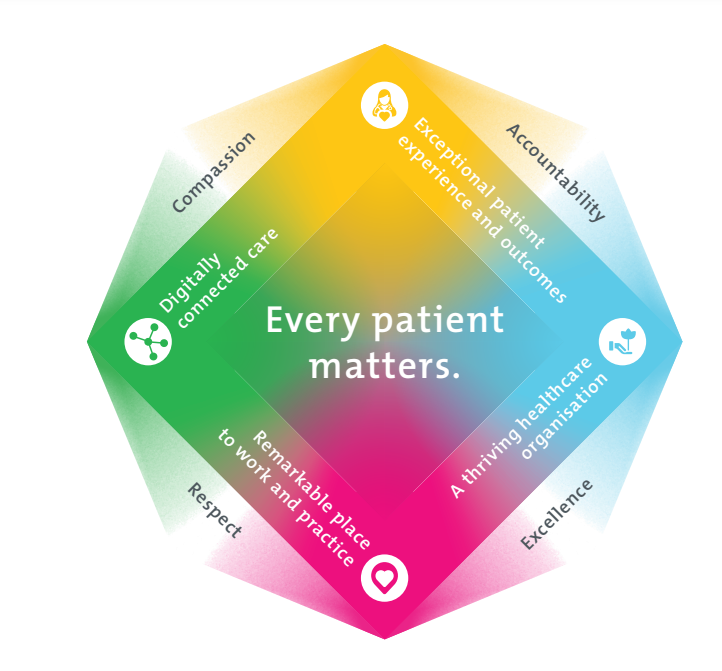 4. Purpose of the PositionTo provide optimal Speech Pathology services and positive clinical outcomes to the patient ensuring long-term health and wellbeing that is consistent with Epworth HealthCare's Vision and Values.  Working within a multidisciplinary team, provide effective clinical, educational, emotional support and holistic best practice care to the patient and the family.  Promote excellence to our customers and the marketplace and support colleagues by sharing knowledge and expertise.5. Key Accountabilities6. Position Requirements/Key Selection CriteriaDocument ControlEmployee Position DeclarationI have read and understand the requirements and expectations of the above Position Description.  I agree that I have the physical ability to fulfil the inherent physical requirements of the position, and accept my role in fulfilling the Key Accountabilities.  I understand that the information and statements in this position description are intended to reflect a general overview of the responsibilities and are not to be interpreted as being all-inclusive.Position Title:Speech PathologistDivision/Department:Epworth Rehabilitation & Mental Health Position Reports to:Manager, Speech Pathology & Dietetics and Grade 3 Senior Clinician or other as delegated by ManagerEnterprise/Individual Agreement:Epworth Healthcare Health Professionals Enterprise Agreement (HSUA No. 3)Classification/Grade:Grade 1: HP12 – HP17 Location:Employment Status:Resource Management (for Management positions only)Number of Direct Reports:Budget under management: N/AKey Relationships  - internal and externalPatients and family members & visitorsMulti-disciplinary team members and Nursing staff Rehabilitation Consultants, Medical Staff & VMO’sExternal service providers and referrersAll roles are linked to the Epworth strategy and are fundamental in achieving its vision and purpose.Exceptional patient experience and outcomes -To empower our patients and deliver compassionate, expert and coordinated careA thriving healthcare organisation - To adapt and grow in a changing healthcare landscape by delivering a unique private not-for-profit healthcare organisationRemarkable place to work and practice - To ensure Epworth is an outstanding place to work and practice through a culture of care and investment in our people.Digitally connected care - To innovate and improve the digital experience, interactions and outcomes for our patients, staff and doctors.KEY RESPONSIBILITIESMEASURES/KPIs TO BE ACHIEVEDClinical Care/Professional PracticeEnsure optimal level of function and independence for all patients in the clinical caseload by appropriate assessments and treatments, provided in both individual and group sessionsAssess and evaluate patient in relation to communication, cognitive, and swallowing abilities and upon diagnosis determine appropriate treatmentEstablish and maintain appropriate standards of practice relating to patient admission, assessment, treatment, family liaison and discharge planningImplement, monitor and modify treatment programs within the clinical area as appropriate using a patient centred evidence informed practice model of careDemonstrate empathy and compassion and encourage patient and family members participation in all stages of carePractise in accordance with the National Safety and Quality Health Services(NSQHS) StandardsMaintain patient confidentiality as prescribed by the relevant acts and organizational policies and proceduresUnderstand and implement Epworth HealthCare Policies and Procedures and departmental work place instructions Contribute to the development and maintenance of new and established clinical services within Speech Pathology and the broader team Appropriate standards of practice relating to assessments and treatments are implemented in a timely mannerCompliance with mandatory and team based documentation in patients’ medical record within agreed timeframesDirect patient care provided within allocated time frames from referral to treatment and within funding parameters Timely intervention is provided to support the team in achieving patients length of stay goalsSound relationships are developed and maintained with customers, family and colleaguesPatient satisfaction results meet organisational targets Compliance with NSQHS and clinical competenciesCompliance with accepted professional standards and Code of Ethics Compliance with legislative and common law requirements including Privacy Act and Health Records ActAdherence to all Epworth Policies and ProceduresCustomer Service Epworth is committed to the provision of excellent customer service to all of our people, customers and stakeholders including patients and external suppliers. Superior patient service leads to improved recovery in a trusting, caring environment and also creates a safe environment for patients and employees.Provide excellent, helpful service to patients, visitors and staffCommunicate with clear and unambiguous language in all interactions, tailored to the audience Build customer relationships and greet customers and patients promptly and courteouslyActively seek to understand patients' and their family's circumstances, expectations and issuesPatient and customer service satisfaction surveys within agreed targetsPatients are given the opportunity to actively participate in their treatment planning and implementationUse AIDET principles in all interactionsIssues or concerns are proactively escalated to the manager and resolved in a timely mannerCompliments recorded on RiskmanConsistently meet or exceeds the expectations of our patients and customers at all timesAwareness of Epworth HealthCare's complaints process and assistance provided to patients if requiredTeam Work /CommunicationActively participate as a member of the department and multidisciplinary teamProvide positive and constructive feedback to other team membersCollaborate effectively with all other team members and external agencies for efficient patient management Attendance and active participation in departmental and multidisciplinary team meetings Continuous Quality ImprovementActively participate in quality activities ensuring opportunities for improvement are actively explored and best practice is achievedProvide suggestions and feedback to consistently improve service delivery, clinical practice and patient satisfactionPromote and enhance Epworth HealthCare and the department’s positive image within the community Evidence of participation in quality enhancement activitiesQuality projects are completed within agreed time frameDemonstrated commitment to Australian Commission on Safety and Quality in Health Care, National Safety and Quality HealthCare Services (NSQHS) StandardsDepartmental resources, equipment and educational information are maintained and updatedPersonal and Professional DevelopmentParticipate in ongoing professional development by upgrading clinical competencies and knowledge and participating in both internal and external educational opportunitiesActively participate in Performance Development Plan annually and evaluate personal performance and plan self-developmentEducate and support AHA staff and students as requiredContribute to student development programs as directedParticipation in Speech Pathology Week Attendance at external professional development/educational forumsParticipate in in-service and education activities and eventsCompletion of performance review and development planSafety and WellbeingParticipate actively and positively in the area of health and safety to reduce all hazards and incidents within the workplaceReport all hazards, incidents, injuries and near misses immediately to the manager and log them in RiskManAdhere to infection control/personal hygiene precautionsAdherence to Epworth OHS policies, protocols and safe work procedures at all timesMandatory training completed at agreed frequency Incidents reported in RiskmanCOMPONENTQualificationsEssential Bachelor of Speech Pathology or equivalent degreeEligible for membership with Speech Pathology Australia (SPA)Previous ExperienceDesirableRelevant experience in a hospital, rehabilitation or community settingRequired Knowledge & SkillsEssential An understanding of relevant assessment tools and interventionsWell-developed organisational and planning skillsAbility to interact and collaborate with all members of a multidisciplinary teamGood verbal and written communication and presentation skillsInnovative, proactive and creative attitude to problem solving Excellent computer literacy including MS Office Word & ExcelKnowledge and understanding of the National Standards and ACHS Accreditation StandardsCustomer service focus in service provision and evaluationAbility to drive a motor vehicle and holds a full current driver’s licenceDesirableSkills in conflict resolution and ability to manage challenging behaviourKnowledge of medico-legal and health and safety issues as they relate to health careAppropriate knowledge of community resources and servicesPersonal Attributes & ValuesAll employees are expected to consistently work in accordance with Epworth’s values and behaviours RespectExcellenceCompassionCommunityIntegrityAccountabilityEssential Professional Development is regarded as a priorityAbility to work autonomouslySensitive to the psychosocial implications of illnessSensitive to cultural, racial and gender differencesHelpful and professional mannerFlexibility to assist others within the department and across sites as requiredDesirableFlexible and available to be on call and to work weekends as requiredDate Developed:Date Last Reviewed:Developed and Reviewed By (Position Title): August 2016October 2023Human Resources & Allied Health ManagersEmployee Signature:Print Name:Date: